.Start Position: Feet together - with weight on L foot.Starts: 96 counts inRock forward, back, coaster step, forward, back coaster stepSide together, side shuffle, rock across, rock back, ¼ turn shuffleWalk, walk & shuffle, rock forward & back, turn ½ & shuffleWalk, walk & shuffle, rock forward & back, turn ½ & shuffleSide, behind, ¼ turn shuffle, forward pivot ½, shuffle forwardSide rock, cross shuffle, side rock, cross shuffleREPEAT DANCE IN NEW DIRECTIONSoul Clap! (Rock This Party)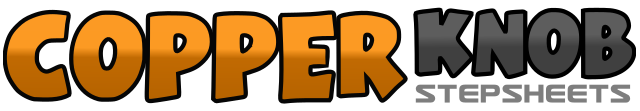 .......Count:48Wall:2Level:Easy Intermediate.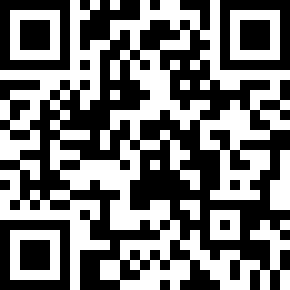 Choreographer:Chris West & Yazmin Keyre - November 2007Chris West & Yazmin Keyre - November 2007Chris West & Yazmin Keyre - November 2007Chris West & Yazmin Keyre - November 2007Chris West & Yazmin Keyre - November 2007.Music:Rock This Party (Everybody Dance Now) (feat. Dollar Man, Big Ali & Makedah) - Bob Sinclar & Cutee B.Rock This Party (Everybody Dance Now) (feat. Dollar Man, Big Ali & Makedah) - Bob Sinclar & Cutee B.Rock This Party (Everybody Dance Now) (feat. Dollar Man, Big Ali & Makedah) - Bob Sinclar & Cutee B.Rock This Party (Everybody Dance Now) (feat. Dollar Man, Big Ali & Makedah) - Bob Sinclar & Cutee B.Rock This Party (Everybody Dance Now) (feat. Dollar Man, Big Ali & Makedah) - Bob Sinclar & Cutee B.........1,2,3&4Rock R forward, rock back on L, step R back, step L beside R, step R forward5,6,7&8Rock L forward, rock back on R, step L back, step R beside L, step L forward1,2,3&4Step R to R side, step L beside R, side shuffle R-L-R5,6,7&8Rock L across in front of R, rock back on R, L ¼ turn shuffle L-R-L1,2,3&4Step R forward, step L forward, shuffle R forward R-L-R5,6,7&8Rock L forward, rock back on R, turn ½ L & shuffle L forward L-R-L1,2,3&4Step R forward, step L forward, shuffle R forward R-L-R5,6,7&8Rock L forward, rock back on R, turn ½ L & shuffle L forward L-R-L1,2,3&4Step R to R side, step L behind R, turn ¼ R & shuffle forward R-L-R5,6,7&8Step L forward, pivot ½ R, shuffle L forward L-R-L1,2,3&4Step R to R side, rock/replace weight onto L, cross shuffle R-L-R5,6,7&8Step L to L side, rock/replace weight onto R, cross shuffle L-R-L